Circular n.º 190/2017 - NPEOsasco, 27 de Abril de 2017.Srs. (as) Diretores (as) de Escola,Srs. (as) Professores (as) Coordenadores, Assunto: Videoconferência: Ponto a Ponto - Dia Nacional da MatemáticaA Sra. Dirigente de Ensino, no uso de suas atribuições legais, informa que na próxima Terça- Feira, 02/05/2017, das 11h00 às 12h30, será realizada uma videoconferência: Ponto a Ponto em comemoração ao “Dia Nacional da Matemática”, com o PCNP Lúcio Carnaúba, coordenador responsável pela área de Matemática Anos Finais, pela PCNP de Arte Elenice Silva e a Professora convidada, Andressa de Lima Pereira, da Unidade Escolar “Professor José Jorge”. 	O objetivo inicial desta ação é sensibilizar, estimular e promover o ensino da Matemática em suas diversas possibilidades.Ressalta que as Unidades Escolares terão acesso, neste dia e horário, pelo link: http://media.rededosaber.sp.gov.br/nmatAntecipadamente agradece, conta com a costumeira colaboração na divulgação e participação desta ação.       De acordo,Irene Machado Pantelidakis	                                                             RG 17594614    Dirigente Regional de Ensino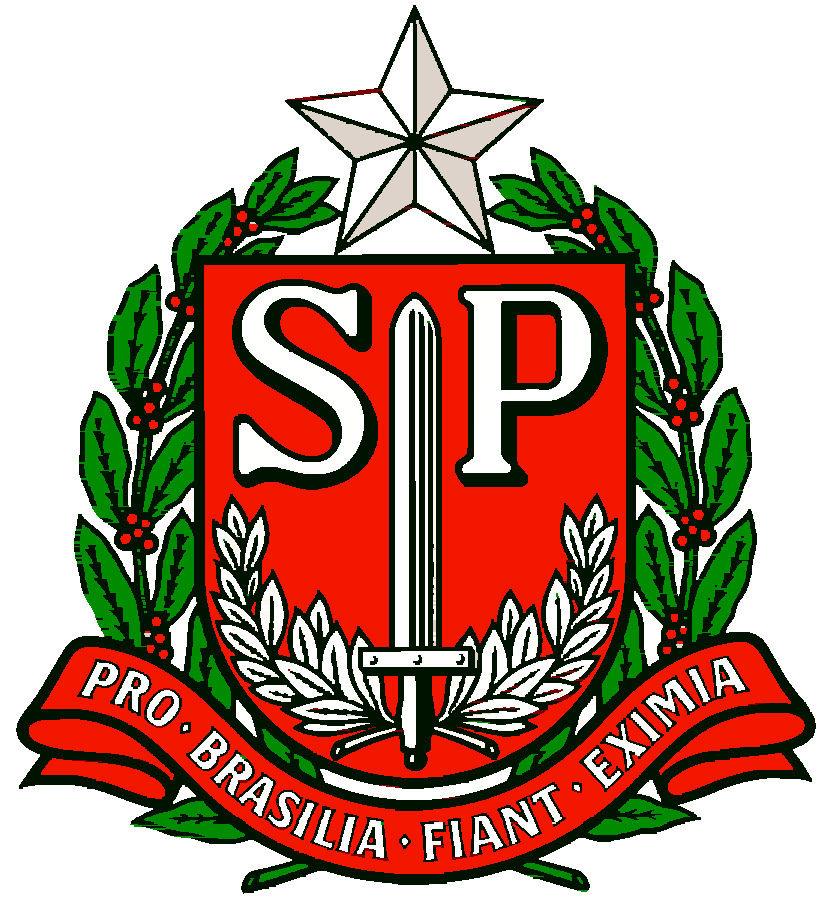 GOVERNO DO ESTADO DE SÃO PAULOSECRETARIA DE ESTADO DA EDUCAÇÃODIRETORIA DE ENSINO REGIÃO OSASCONÚCLEO PEDAGÓGICO